FUTURES OF EDUCATION: LEARNING TO BECOME9 IDEAS FOR PUBLIC ACTION PUBLICATIONSOCIAL MEDIA IMAGES FOR EACH OF THE NINE IDEASWe invite you to select the idea that resonates with you the most. Please post the image with a link to the report (https://bit.ly/3fEewIV) and an explanation of why you think this idea is particularly important. All images are available on this link: https://bit.ly/3gjFYMo 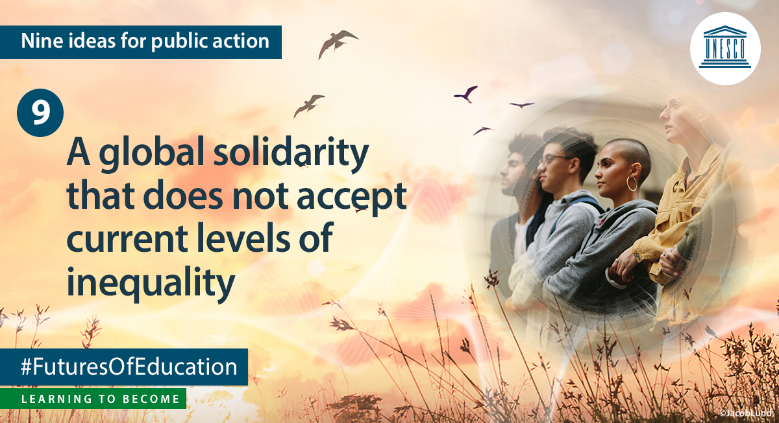 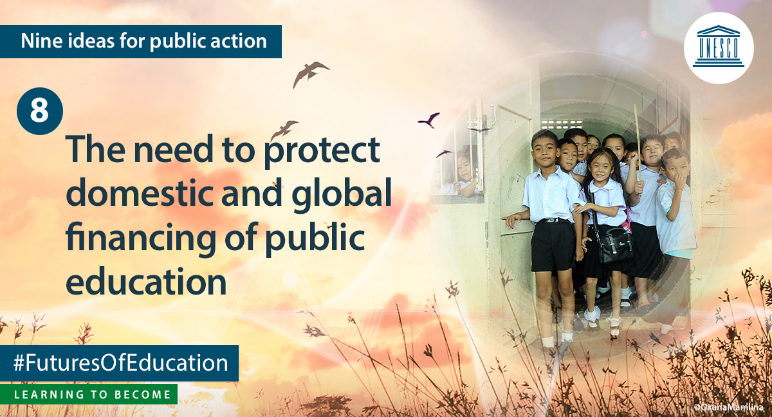 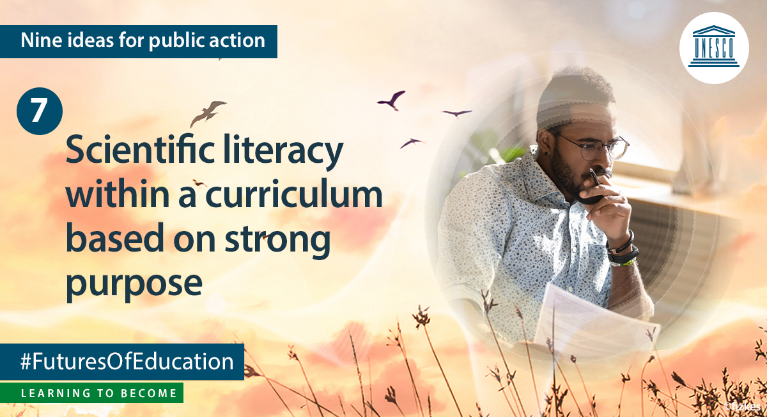 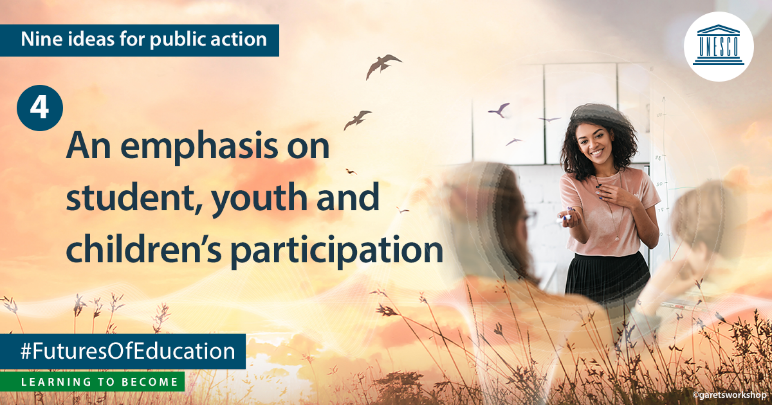 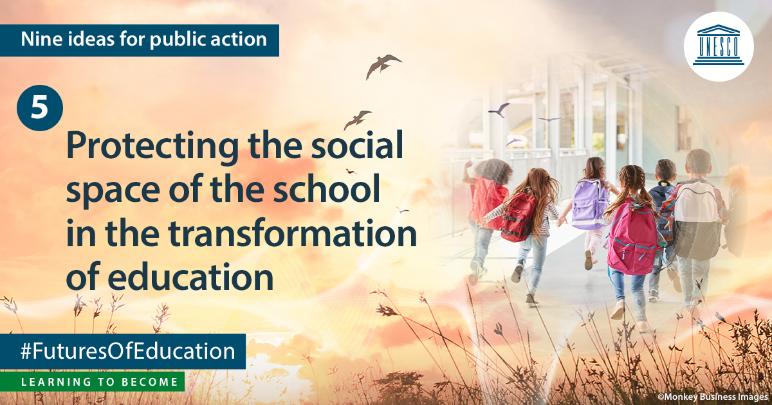 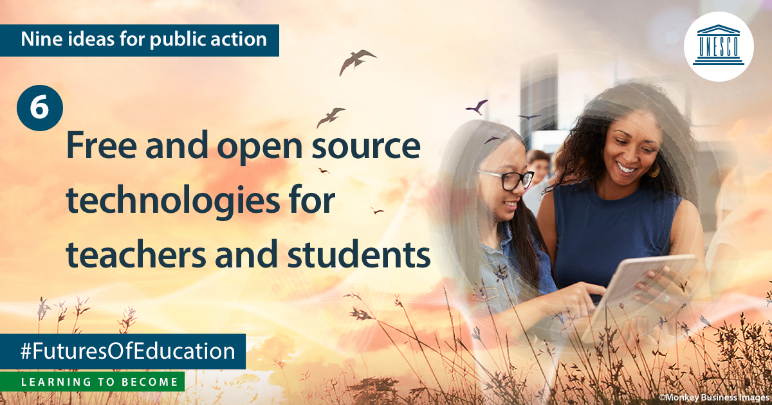 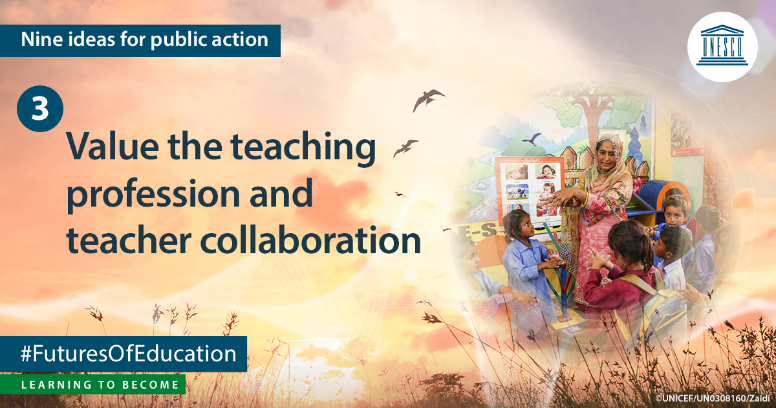 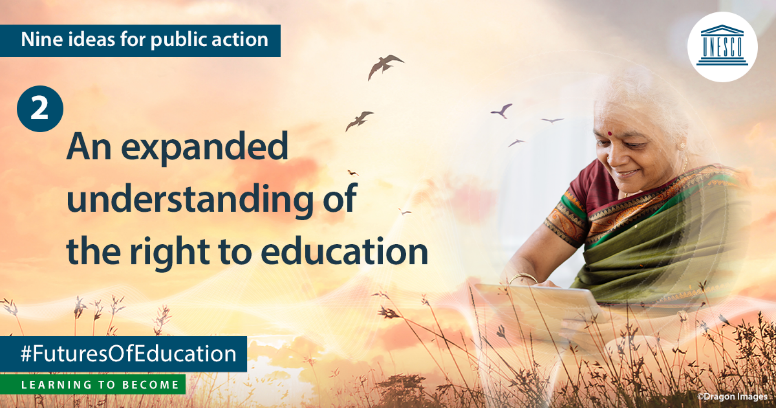 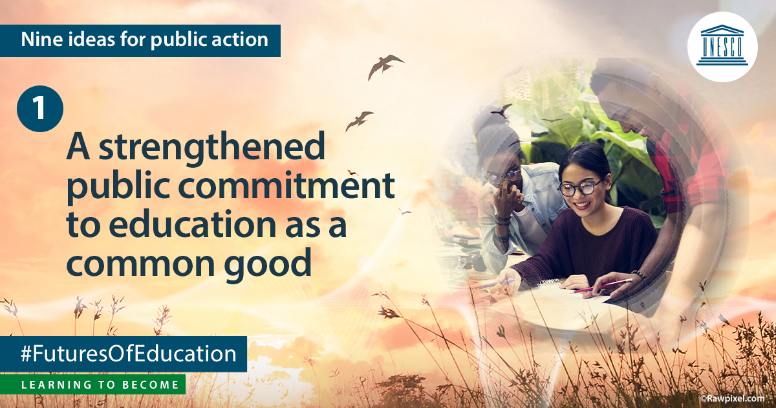 